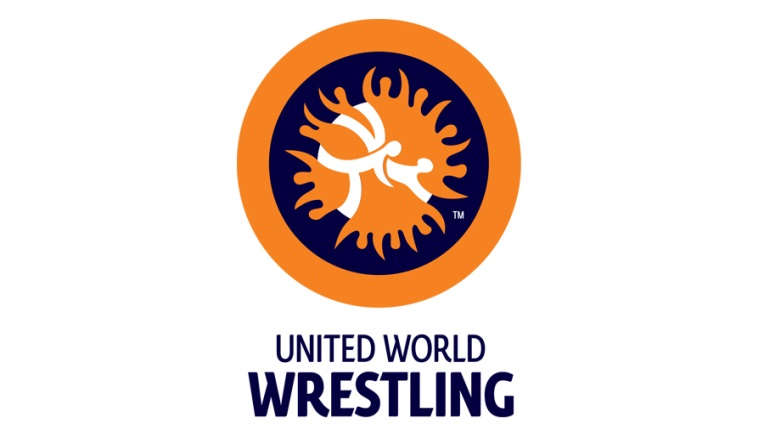 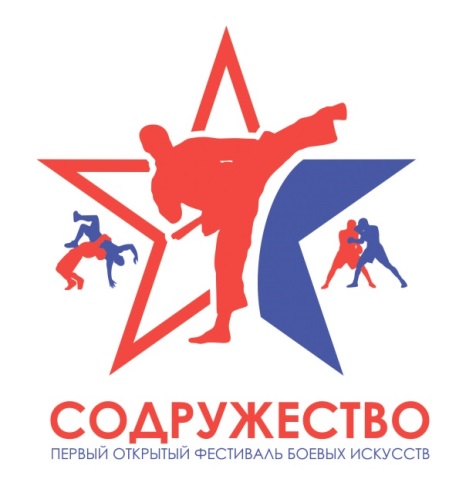 ПОЛОЖЕНИЕО ПРОВЕДЕНИИ ОТКРЫТОГО ФЕСТИВАЛЯМАССОВОГО СПОРТА«СОДРУЖЕСТВО»«Грэпплинг» и «Грэпплинг – ГИ»14 июня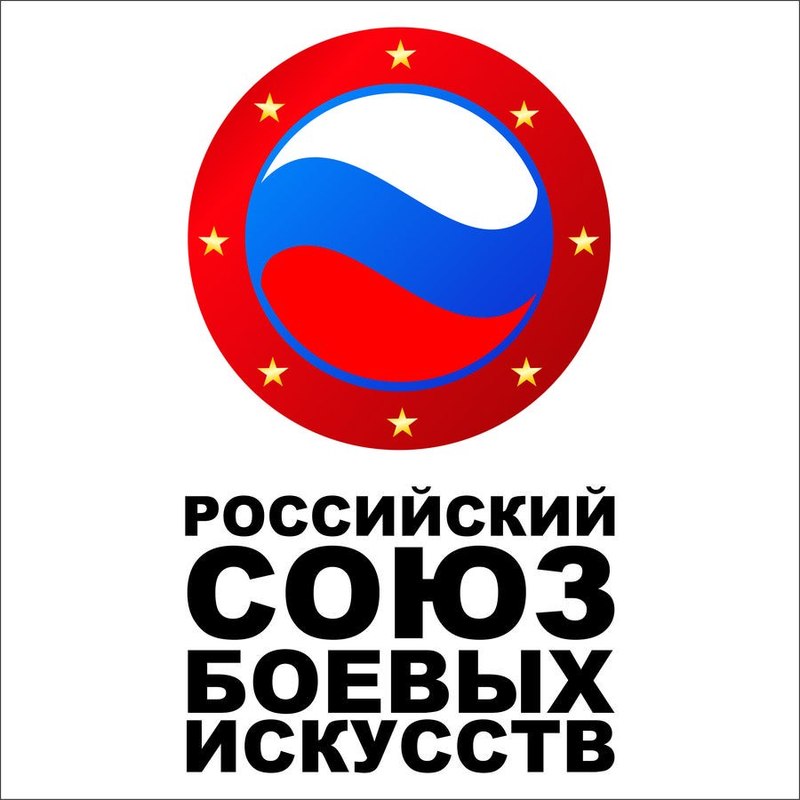                                                               Краснодарский крайГород-курорт Анапа 2019                                                        1. ЦЕЛИ И ЗАДАЧИОткрытый Фестиваль массового спорта «Рождественский» (далее – Фестиваль) проводится в целях:       - развития и популяризации физической культуры и спорта в Российской Федерации, совершенствования учебно-тренировочного процесса и повышения уровня физической подготовленности занимающихся боевыми искусствами и спортивными единоборствами;        - пропаганды и развития физкультурно-спортивного движения, определения лучших физкультурно-спортивных организаций в области боевых искусств и спортивных единоборств в Российской Федерации;       - укрепления здоровья учащейся молодежи, формирования здорового образа жизни молодого поколения, профилактики правонарушений и наркомании.2. ОБЕСПЕЧЕНИЕ БЕЗОПАСНОСТИ УЧАСТНИКОВ, МЕДИЦИНСКОЕ ОБЕСПЕЧЕНИЕОбеспечение  безопасности  участников  требованиям Правил  обеспечения  безопасности  при  проведении официальных  спортивных  соревнований,  утвержденных  постановлением Правительства Российской Федерации от 18 апреля 2014г . No353. Участие  в  соревновании  осуществляется  только  при  наличии  полиса страхования жизни и здоровья от несчастных случаев, который предоставляется в  комиссию  по  допуску  на  каждого  участника  спортивных  соревнований. Ответственность  за  наличие  у  каждого  спортсмена  команды  полиса обязательного медицинского страхования возлагается на руководителя команды (тренера, представителя). Оказание  скорой  медицинской  помощи  осуществляется  в  соответствии  с приказом Минздрава России от 01.03.2016 г. No134н.МЕСТО И СРОКИ ПРОВЕДЕНИЯФестиваль проводится в г. Анапе, Краснодарского края 14 июня 2019  года, в том числе 13 июня – приезд и размещение участников Фестиваля, 15 июня – день отъезда участников Фестиваля.Место проведения – КСИК ЛОК «Витязь» (Краснодарский край, город-курорт Анапа, п. Витязево, Южный проспект, д.22).                                     4  ОРГАНИЗАТОРЫ ФЕСТИВАЛЯОбщее руководство организацией Фестиваля осуществляют АНСОО «Центр боевых искусств» (далее – ЦБИ при поддержке Общероссийского Союза общественных объединений «Российский Союз боевых искусств» (далее – РСБИ).Непосредственное проведение Фестиваля возлагается на Батурина Г.В.Главная судейская коллегия Фестиваля утверждается ЦБИ на основании рекомендаций федераций.   5.ТРЕБОВАНИЯ К УЧАСТНИКАМ И УСЛОВИЯМ ИХ ДОПУСКА    Каждый участник обязан предъявить в Комиссию по допуску следующие документы: - свидетельство о рождение- справку о допуске - страховку- разрешение на участие от родителей .- регистрация на сайте rsbi23.ru  ОБЯЗАТЕЛЬНА!                            6. УСЛОВИЯ  ПРОВЕДЕНИЯ СОРЕВНОВАНИЙОткрытый  турнир проводятся  по  действующим  правилам  панкратиона (международные правила UWW) Возрастные группы и весовые категории: Соревнования проводятся в следующих весовых категориях No Gi- мужчины (18 лет и старше) – 58 кг, 62 кг, 66 кг, 71 кг, 77 кг, 84 кг, 92 кг, 100 кг, 100+- юноши (16 – 17  лет) – 42 кг, 46 кг, 50 кг, 54 кг, 58 кг, 63 кг, 69 кг, 76 кг, 85 кг, св.85 кг;- юноши (14 – 15  лет) – 32 кг, 35 кг, 38 кг, 42 кг, 47 кг, 53 кг, 59 кг, 66 кг, 73 кг, 85 кг,  св.85 кг; - юноши (12 – 13  лет) – 30 кг, 33 кг, 35 кг, 38 кг, 42 кг, 45 кг, 49 кг, 54 кг, 61  кг, 65  кг,  св.65 кг;- юноши (10 – 11  лет) – 30 кг, 33 кг, 35 кг, 38 кг, 42 кг, 45 кг, 49 кг, 54 кг, 61  кг,   св.61 кг;- без ударов в голову- юноши (8 – 9  лет) – 28 кг, 30 кг, 33 кг, 35 кг, 38 кг, 42 кг, 45 кг, 49  кг, 53  кг,   св.53 кг Категория Gi- мужчины (18 лет и старше) – 58 кг, 62 кг, 66 кг, 71 кг, 77 кг, 84 кг, 92 кг, 100 кг, 100+- юноши (16 – 17  лет) – 42 кг, 46 кг, 50 кг, 54 кг, 58 кг, 63 кг, 69 кг, 76 кг, 85 кг, св.85 кг;- юноши (14 – 15  лет) – 32 кг, 35 кг, 38 кг, 42 кг, 47 кг, 53 кг, 59 кг, 66 кг, 73 кг, 85 кг,  св.85 кг; - юноши (12 – 13  лет) – 30 кг, 33 кг, 35 кг, 38 кг, 42 кг, 45 кг, 49 кг, 54 кг, 61  кг, 65  кг,  св.65 кг;- юноши (10 – 11  лет) – 30 кг, 33 кг, 35 кг, 38 кг, 42 кг, 45 кг, 49 кг, 54 кг, 61  кг,   св.61 кг;- без ударов в голову- юноши (8 – 9  лет) – 28 кг, 30 кг, 33 кг, 35 кг, 38 кг, 42 кг, 45 кг, 49  кг, 53  кг,   св.53 кг                                   7. ПРОГРАММА СОРЕВНОВАНИЙ14 июня:08.00 – 09.30 Взвешивание 09.30 – судейский семинар10.00 – начало предварительных поединков13.00 - официальное открытие 15.00 – Финальные поединки17.00 – Награждение победителей, торжественное закрытие соревнований;	               8. ФОРМА ОДЕЖДА  И ЭКИПИРОВКА СПОРТСМЕНОВНа схватки по грэпплингу спортсмен выходит в единой экипировке – красного или синего цвета.Экипировка спортсмена состоит:-футболка обтягивающая (рашгарда) красного или синего цвета, не менее 60% от заявленного цвета, с коротким рукавом.- шорты - красного или синего цвета, а также нейтрального черного цвета, без карманов и инородной фурнитуры, без надписей другого вида спорта.Одежда в разделе ги должна состоять из кимоно белого и черного (синего) цвета.В состав команды входят также 1 тренер, 1 руководитель команды и 1 судья. Внимание! В соответствии с правилами соревнований Всероссийской федерации грэпплинга утвержденными Минспорттуризма России, спортсмен, нанесший удар сопернику во время проведения соревнований дисквалифицируется на 2 года. Спортсмен, ударивший любого представителя команды или судью во время проведения соревнований или после, дисквалифицируется навсегда!                                                   9. НАГРАЖДЕНИЕ                       Победители и призеры получают медали и грамоты.                                     10.УСЛОВИЯ ФИНАНСИРОВАНИЯ Расходы по организации и проведению соревнований (оплата судей, оплата обслуживающего  персонала,  медицинское  обслуживание)  несет АНСОО «Центр боевых искусств». 	Расходы по командированию команд (проезд в оба конца, суточные, питание, проживание) – за счет командирующих организаций. 